Styczeń 2012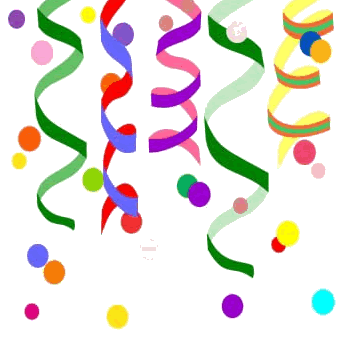 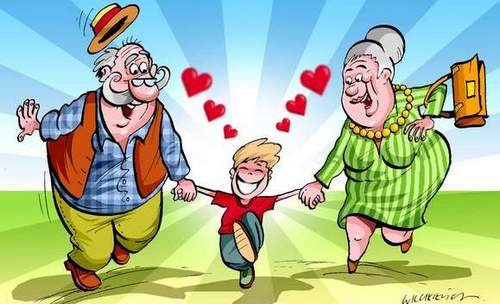 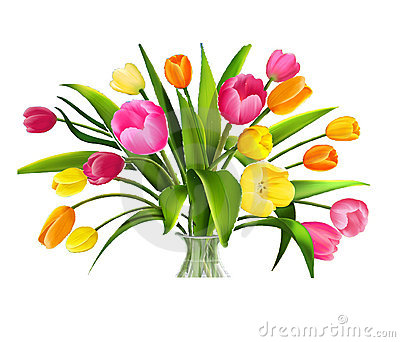 Moja babcia ma na imię Renatka i dała mi gumę do żucia dla dzieci, umie robić ciasto czekoladowe. Babcia mówi do mnie wnuczko albo słoneczko i bawi się ze mną. Kiedyś ja byłam księżniczką a babcia księciem i taka to była zabawa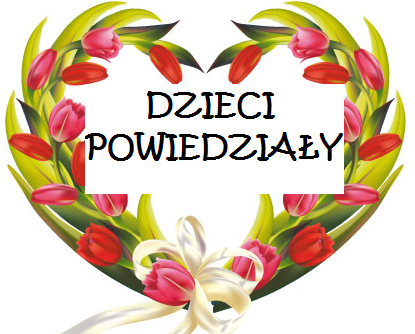  (Milena gr. I)Ja mam dwóch dziadków – Staśka i Grześka, Stasiek jest od babci Wandzi a Grzesiek od babci Izy. Lubię ich za prezenty i za świętego Mikołaja. Lubię też bawić się z nimi klockami. Dziadek Stasiek umie gotować, ale pod spodem mu się przypala garnek, dziadek Grzesiek też gotuje ale mu się nie przypala.                         (Michał gr. I)Moja babcia Zosia jest kochana, bo się ze mną bawi. Dziadek też jest dobry i czasami robi nam kawały, na przykład wyłącza nam bajki i nas gila, a my go gilamy i dziadek się śmieje i babcia i wszyscy się śmieją. Kocham  Ich,  bo oni mnie kochają (Michalina, gr. I)Ja mam babcię Irenkę i dziadka Zbyszka i kocham  Ich bo się ze mną bawią i robią mi naleśniki. Babcia makrótkie włosy i jest bardzo kochana a dziadek też ma krótkie włosy i chodzi ze mną na dwór (Maja O. gr I)Najbardziej na świecie kocham Babcie Irenkę – to ta babcia, która po mnie przychodzi. Kocham ją za dziadka Mirka i lubię się z nią bawić w chowanego i się kąpać (Kalina gr. I)Kocham mojego dziadka za to, że ma dużo ryb i częstuje nas rybami i daje nam je do domu. A babcie obiekocham bo są dla mnie miłe. Babcie i dziadka trzeba  szanować, bo są członkami rodziny i są mili dla swoichwnuków (Magda gr. IV)Moja babcia jest kochana, bo mi szyje ubrania na przedstawienie, a dziadek jest kochany za to, że daje mi słodycze ale tylko jeden dziennie (Zosia gr. IV)Mój dziadek jest kochany , bo robi takie rzeczy, o które ja poproszę i czasami idę do jego ogródka        i ma tam nawet staw i plac zabaw. (Tomek gr. IV)Ja bardzo lubię mojego dziadka za to, że gra ze mną w grę, którą dostałem od Mikołaja. Babcia jestkochana bo pozwala przynosić dla mamy kwiatki kiedy mama ma urodziny (Paweł W.  gr. IV)Kocham moją babcię i mojego dziadka, bo babcia zrobiła ze mną kasztanowego ludzika, a dziadek      temperuje dla mnie kredki  (Ania L. gr. IV)Lubię mojego dziadka, bo mi pozwala dużo telewizji oglądać i dlatego, że zawsze kupuje nam, to co chcemy       i dużo słodyczy (Maks G. gr. IV)Kocham mojego dziadka, bo mi powala rozebrać wszystkie metale i rzeczy elektryczne (Maks A. gr. IV)Kocham babcię i dziadka za to, że mogę spędzać u nich czas  (Feliks gr. IV)Kocham swojego dziadka oraz życzę mu dużo szczęścia i żeby miał piękne sny (Jeremi gr. III)Kochanemu dziadkowi życzę dużo zdrowia (Maja K. gr. III)Kocham babcię za to, że robi mi bardzo dobre jedzenie, a mojego dziadka za to, że się ze mną bawi. I chciałabym, żeby mnie zawsze bardzo kochali (Nina gr. III)Kocham babcię za pyszne jedzenie, a dziadkowi życzę dużo siły (Filip M. gr. III)Kocham Cię babciu i dziękuję, że się ze mną bawisz i się mną opiekujesz. Kocham cię dziadku, bo się ze mną bawisz i chodzisz ze mną na spacery (Marta gr. III)Kocham babcię i dziadka, bo zawsze się ze mną bawią i wszystko mi kupują (Nadia gr. III)